浙江中一检测研究院股份有限公司职业卫生网上公开信息表单位名称宁波市北仑区青林兴发压铸模具厂宁波市北仑区青林兴发压铸模具厂宁波市北仑区青林兴发压铸模具厂宁波市北仑区青林兴发压铸模具厂单位地址宁波市北仑区大碶街道汇鑫路1号联系人联系人曾春平项目名称宁波市北仑区青林兴发压铸模具厂职业病危害因素定期检测宁波市北仑区青林兴发压铸模具厂职业病危害因素定期检测宁波市北仑区青林兴发压铸模具厂职业病危害因素定期检测宁波市北仑区青林兴发压铸模具厂职业病危害因素定期检测技术服务项目组员名单蔡新果、邓交洁蔡新果、邓交洁蔡新果、邓交洁蔡新果、邓交洁现场调查时间2022.6.192022.6.192022.6.192022.6.19现场调查技术人员吴祥勇、李翠云企业陪同人曾春平曾春平现场调查图像证明现场采样、检测时间2022.6.282022.6.282022.6.282022.6.28现场采样、检测人员蔡新果、邓交洁企业陪同人企业陪同人曾春平现场采样、检测图像证明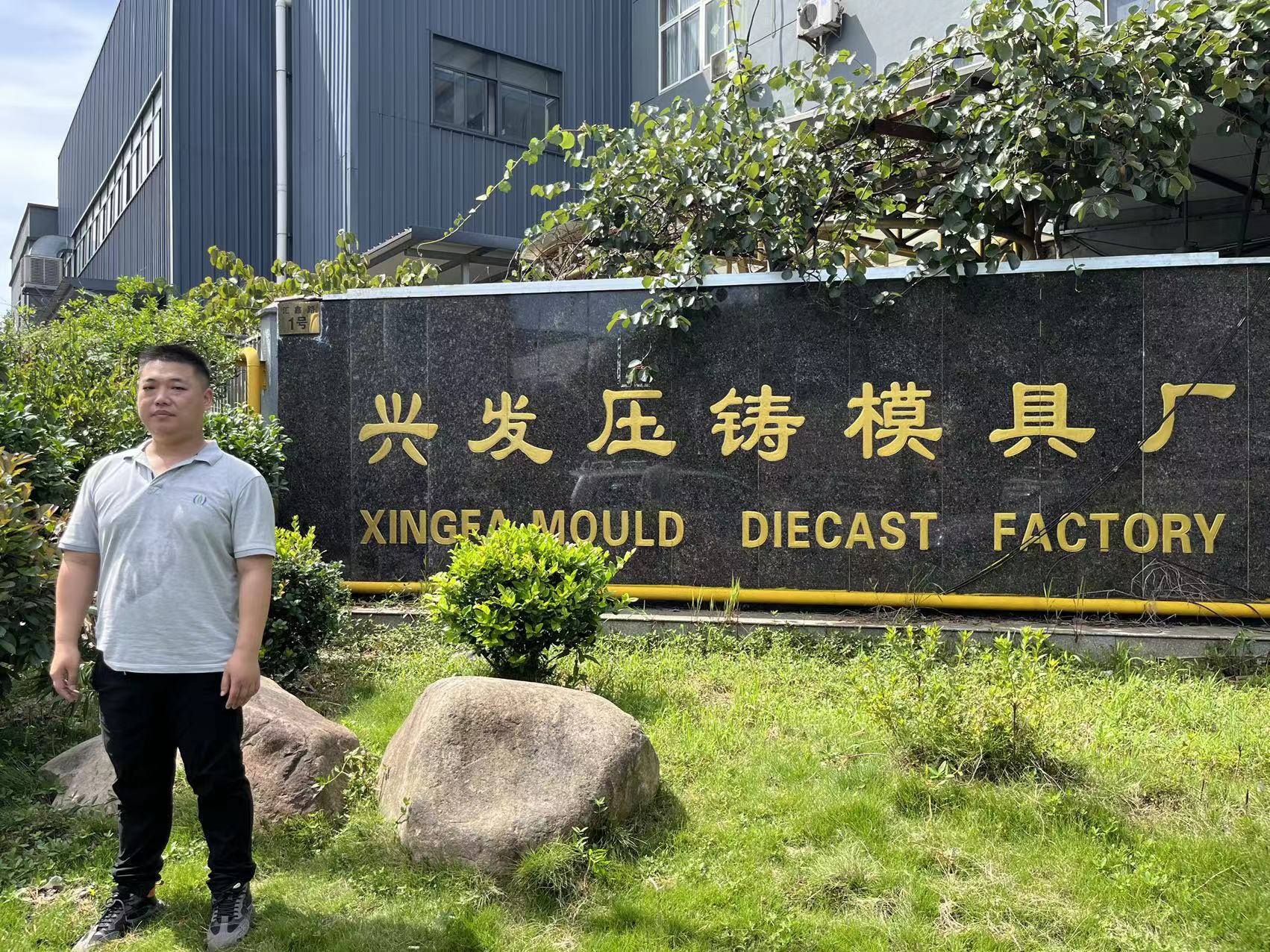 